REQUERIMENTO Nº 390/2015Requer Voto de Pesar pelo falecimento do SR. ANTONIO BENEDICTO GIATI, ocorrido recentemente. Senhor Presidente, Nos termos do Art. 102, Inciso IV, do Regimento Interno desta Casa de Leis, requeiro a Vossa Excelência que se digne a registrar nos anais desta Casa de Leis voto de profundo pesar pelo falecimento do Sr. Antonio Benedicto Giati, ocorrido no último dia 23 de março. Requeiro, ainda, que desta manifestação seja dada ciência aos seus familiares, encaminhando cópia do presente à Rua Fortunato Lira, 170, Vila Santa Luzia, nesta cidade.Justificativa:O Sr. Antonio Benedicto Giati tinha 67 anos de idade e era casado com Nelci Matilde Folster Giati e deixou os filhos Helen, Fabiana e Sabrina.Benquisto por todos os familiares e amigos, seu passamento causou grande consternação e saudades; todavia, sua memória há de ser cultuada por todos que em vida o amaram.Que Deus esteja presente nesse momento de separação e dor, para lhes dar força e consolo.É, pois, este o Voto, através da Câmara de Vereadores, em homenagem póstuma e em sinal de solidariedade.                    Plenário “Dr. Tancredo Neves”, em 23 de março de 2015. José Antonio FerreiraDr. José                                              -vereador-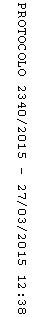 